Казахский национальный университет имени аль-ФарабиФакультет философии и политологииКафедра педагогики и образовательного менеджментаАКАДЕМИЯ ПЕДАГОГИЧЕСКИХ НАУКУважаемые коллеги!Приглашаем Вас принять участие в работе Международной научно-практической конференции посвященной к 70-летию академика А.К.Кусаинова «Новые горизонты обучения и воспитания в  мировом образовательном пространстве» которая состоится 5 июня 2021 г. в г.Алматы.Цель конференции: обсуждение проблем преемственности традиций и инноваций   в модернизации   системы образования. К участию в Конференции приглашаются ученые, преподаватели, учителя и методисты, докторанты, магистранты и студенты. Направления работы конференции:Интеграция мировых систем образования в условиях глобализации.  Духовно-нравственное воспитание молодежи: ценности и ориентиры.Цифровизация образовательного процесса в формате университета 4.0.Качество образования в мире и Казахстане: сравнительный аспект. Научно-практическое осмысление идеи ученых и мыслителей по созданию учебных книг.Научно-педагогическая школа академика А.К. Кусаинова по сравнительной педагогике.МЕСТО и ВРЕМЯ ПРОВЕДЕНИЯАлматы, Казахский национальный университет им. аль-Фараби5 июня 2021 года, начало конференции 1000 час.Конференция будет проходить в режимах онлайн и оффлайн Приложение Форма заявки на участиев работе Международной научно-практической конференции посвященной                   к 70-летию академика А.К. Кусаинова «Новые горизонты обучения и воспитания                  в  мировом образовательном пространстве»Требования к оформлению статей:Принимаются тексты, подготовленные в формате Microsoft WordПравила оформления литературыЛузин А., Ключевые концепции современного менеджмента. – М.: Альпина Бизнес Букс, 2007. – 184 с.Для публикации материалов конференции необходимо до 15 мая 2021 г. отправить заявку на участие и текст доклада на адрес conference2021@inbox.ru; Регистрационный взнос – 3000 тенге. К началу конференции будет подготовлен сборник материалов. Контактная информацияАдрес кафедры педагогики и образовательного менеджмента: г. Алматы, ул. Масанчи 39/47, ауд. 408, 8 (727) 292-57-17 (17-50) Ертарғынқызы Динара, заместитель заведующего кафедрой педагогики и образовательного менеджмента по научно-инновационной работе и международному сотрудничеству, 87778118094Атем Маржан, PhD докторант, преподаватель кафедры педагогики и образовательного менеджмента КазНУ имени аль-Фараби, 87786700282; 87007190227.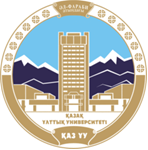 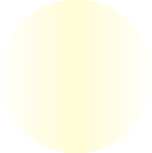 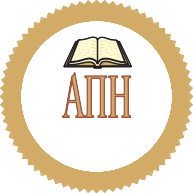 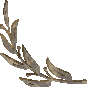 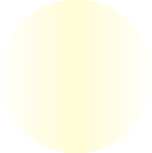 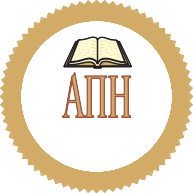 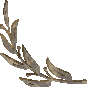 Фамилия, имя, отчествоЕртарғынқызы ДинараУчёная степень, званиеPhD, cтарший преподавательМесто работы (просьба написать согласно образцу!)КазНУ им.аль-Фараби, г. АлматыДолжностьСтарший преподаватель кафедры педагогики и и образовательного менеджментаТема докладаПросьба написать строчными буквами Направление конференции Телефонe-mailФорма участия (очная/заочная)ПоляВсе поля – 2 смОсновной шрифтTimes New RomanРазмер шрифта основного текста12 Межстрочный интервалОдинарныйВыравнивание текстапо ширинеАбзацный отступ (красная строка)1,25 смНумерация страницне ведетсяНаличие списка литературы обязательноссылки на источники даются в порядке упоминания в квадратных скобках, оформляются по ГОСТ Р 7.0.5-2008.ОбъемНе менее 3 – не более 5 страниц